1 - Reprise du service national, civique ou de volontariat international2 - Reprise des services effectués en qualité d’agent publicLes personnes qui justifient, avant leur nomination dans un grade classé en échelle de rémunération C2, de services accomplis en tant qu'agent public contractuel, ancien fonctionnaire civil, ancien militaire ne réunissant pas les conditions prévues aux articles L. 4139-1, L. 4139-2 et L. 4139-3 du code de la défense ou agent d'une organisation internationale intergouvernementale sont classées conformément au tableau à l’annexe 1.Cadre réservé au CDG :_____________________________________________________  Classement obtenu : __________________________________________(voir serv. national…)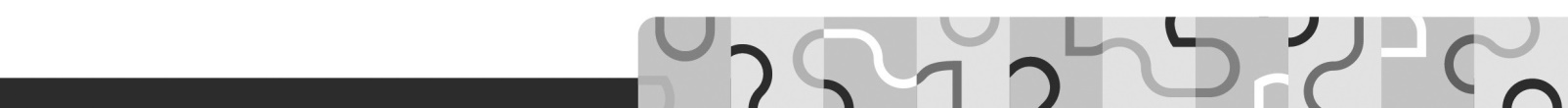 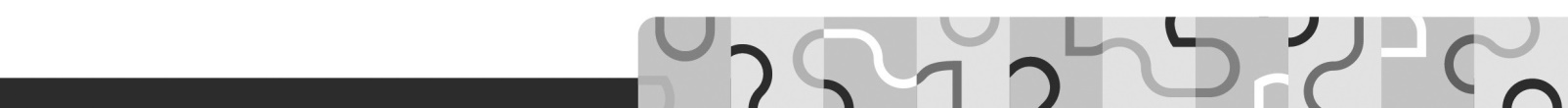 2.a - Détermination du régime indemnitaire attribué à la nomination stagiaire :Primes mensuelles (+ NBI) :			      €Prime de fin d’année (la mensualiser) 	:  	      €2.b – Maintien d’indice : Les agents publics contractuels classés à un échelon doté d'un indice brut conduisant à une rémunération inférieure à celle dont ils bénéficiaient avant leur nomination conservent à titre personnel le bénéfice d'un indice brut fixé de façon à permettre le maintien de leur rémunération antérieure, jusqu'au jour où ils bénéficient dans leur grade d'un indice brut conduisant à une rémunération au moins égale au montant de la rémunération maintenue. Toutefois, l'indice brut ainsi déterminé ne peut excéder l'indice brut afférent au dernier échelon du grade dans lequel ils sont classés. L'agent contractuel doit justifier, pour bénéficier du maintien de sa rémunération antérieure, de six mois de services effectifs en qualité d'agent public contractuel pendant les douze mois précédant sa nomination dans le cadre d'emplois de recrutement. La rémunération prise en compte pour l'application du premier alinéa est la moyenne des six meilleures rémunérations mensuelles perçues, en cette qualité, au cours de la période de douze mois précédant la nomination. Cette rémunération ne prend en compte aucun élément accessoire lié à la situation familiale, au lieu de travail ou aux frais de transport. Les agents contractuels dont la rémunération n'est pas fixée par référence expresse à un indice conservent à titre personnel le bénéfice de cette rémunération dans les mêmes limites et conditions que celles énumérées ci-dessus.Application : Moyenne des 6 meilleures rémunérations brutes sur les 12 mois précédant la nomination stagiaire.2.c - Comparaison meilleurs salaires et rémunération stagiaire + RI + PFA :CLASSEMENT FINAL : 3 - Reprise des services effectués en qualité de salarié de droit privéLes personnes qui justifient, avant leur nomination dans un grade classé en échelle de rémunération C2, de l'exercice d'une ou plusieurs activités professionnelles accomplies sous un régime juridique autre que celui d'agent public, en qualité de salarié, sont classées conformément au tableau à l’annexe 2.* si temps non complet, préciser si le nombre d’heures est une durée hebdomadaire ou mensuelle.Cadre réservé au CDG :_________________________________________________________  Classement obtenu : ________________________________________(voir serv. national…)4 – Lauréat du 3ème concoursLes agents recrutés par la voie du troisième concours en application de l'article L325-7 du code général de la fonction publique et qui ne peuvent prétendre à l'application des dispositions de l'article L411-2 bénéficient lors de leur nomination d'une bonification d'ancienneté, qui est prise en compte sur la base de la durée exigée pour chaque avancement d'échelon.Cette bonification d'ancienneté est :- de 1 an, lorsque les intéressés justifient d'une durée des activités mentionnées à l'article L325-7 du code général de la fonction publique inférieure à 9 ans ;- de 2 ans, lorsqu'elle est égale ou supérieure à 9 ans.Annexe 1 (agent public)Annexe 2 (salarié privé)Collectivité :      Collectivité :      Nom et prénom :          Nom de jeune fille :      Grade de recrutement :       Durée hebdomadaire : _____ h ____ mnFonction :          NBI :Oui :  Non : Date de nomination : __/__/____NBI :Oui :  Non : Position régulière à l’égard du service national :   JAPD         Service national             Engagé               Exempté Durée séjour sous les drapeauxDurée séjour sous les drapeauxDurée séjour sous les drapeauxDate de débutDate de radiationCadre réservé au CDG__/__/______/__/____Périodes travaillées en qualité d’agent de droit public Périodes travaillées en qualité d’agent de droit public Périodes travaillées en qualité d’agent de droit public Périodes travaillées en qualité d’agent de droit public Périodes travaillées en qualité d’agent de droit public CollectivitéDate de débutDate de finDuréeréelleCadre réservé au CDG__/__/______/__/______/__/______/__/______/__/______/__/______/__/______/__/______/__/______/__/______/__/______/__/______/__/______/__/______/__/______/__/______/__/______/__/______/__/______/__/______/__/______/__/______/__/______/__/______/__/______/__/______/__/______/__/______/__/______/__/____TOTAL :TOTAL :TOTAL :TOTAL :A remplir par la collectivité :A remplir par la collectivité :A remplir par la collectivité :A remplir par la collectivité :A remplir par la collectivité :6 meilleurs salaires au cours des 12 derniers mois * : (traitement de base + RI + PFA + GIPA)6 meilleurs salaires au cours des 12 derniers mois * : (traitement de base + RI + PFA + GIPA)6 meilleurs salaires au cours des 12 derniers mois * : (traitement de base + RI + PFA + GIPA)6 meilleurs salaires au cours des 12 derniers mois * : (traitement de base + RI + PFA + GIPA)6 meilleurs salaires au cours des 12 derniers mois * : (traitement de base + RI + PFA + GIPA)Montant traitement de baseMontant RIMontant PFA (indiquer sur quelle période)GIPAMontant Total* incluant exclusivement le traitement indiciaire et les primes mensuelles, donc hors SFT, indemnités de résidence et de transport. Ne pas prendre en compte les heures supplémentaires ou complémentaires, les indemnités compensatrices de congés payés, les avantages en nature.* incluant exclusivement le traitement indiciaire et les primes mensuelles, donc hors SFT, indemnités de résidence et de transport. Ne pas prendre en compte les heures supplémentaires ou complémentaires, les indemnités compensatrices de congés payés, les avantages en nature.* incluant exclusivement le traitement indiciaire et les primes mensuelles, donc hors SFT, indemnités de résidence et de transport. Ne pas prendre en compte les heures supplémentaires ou complémentaires, les indemnités compensatrices de congés payés, les avantages en nature.* incluant exclusivement le traitement indiciaire et les primes mensuelles, donc hors SFT, indemnités de résidence et de transport. Ne pas prendre en compte les heures supplémentaires ou complémentaires, les indemnités compensatrices de congés payés, les avantages en nature.* incluant exclusivement le traitement indiciaire et les primes mensuelles, donc hors SFT, indemnités de résidence et de transport. Ne pas prendre en compte les heures supplémentaires ou complémentaires, les indemnités compensatrices de congés payés, les avantages en nature.CADRE RESERVE CDGCADRE RESERVE CDGCADRE RESERVE CDGSituation nomination stagiaireSituation en contractuel_______ échelon IB __________ IM __________Montant brut mensuel :                   _________________ €Primes mensuelles (+ NBI) :           _________________ €Prime de fin d’année mensuelle :   _________________ €Total salaire / 6 =       __________________ €Total rémunération A : ___________________ €Total rémunération B : _____________________ €Comparaison de la rémunération totale B avec la rémunération totale AUn maintien de rémunération doit-il être instauré ?   oui      nonSi oui   Total rémunération B :       ____________________ €             Total primes stagiaire    -   ____________________ €                                                                                   ____________________________________             Traitement brut estimé =    ____________________ € A reporter sur barème de traitement = _________________ €                   Soit indice brut le plus proche _________  IM ________(vérifier si cet indice ne dépasse pas le dernier échelon du grade dans lequel il est classé)Comparaison de la rémunération totale B avec la rémunération totale AUn maintien de rémunération doit-il être instauré ?   oui      nonSi oui   Total rémunération B :       ____________________ €             Total primes stagiaire    -   ____________________ €                                                                                   ____________________________________             Traitement brut estimé =    ____________________ € A reporter sur barème de traitement = _________________ €                   Soit indice brut le plus proche _________  IM ________(vérifier si cet indice ne dépasse pas le dernier échelon du grade dans lequel il est classé)Comparaison de la rémunération totale B avec la rémunération totale AUn maintien de rémunération doit-il être instauré ?   oui      nonSi oui   Total rémunération B :       ____________________ €             Total primes stagiaire    -   ____________________ €                                                                                   ____________________________________             Traitement brut estimé =    ____________________ € A reporter sur barème de traitement = _________________ €                   Soit indice brut le plus proche _________  IM ________(vérifier si cet indice ne dépasse pas le dernier échelon du grade dans lequel il est classé)Périodes travaillées en qualité de salarié de droit privéPériodes travaillées en qualité de salarié de droit privéPériodes travaillées en qualité de salarié de droit privéPériodes travaillées en qualité de salarié de droit privéPériodes travaillées en qualité de salarié de droit privéEmployeurDate de débutDate de finDurée réelleCadre réservé au CDG__/__/______/__/______/__/______/__/______/__/______/__/______/__/______/__/______/__/______/__/______/__/______/__/______/__/______/__/______/__/______/__/______/__/______/__/______/__/______/__/______/__/______/__/______/__/______/__/______/__/______/__/______/__/______/__/______/__/______/__/______/__/______/__/______/__/______/__/______/__/______/__/______/__/______/__/______/__/____TOTAL :ACTIVITE PROFESSIONNELLE OU MANDATACTIVITE PROFESSIONNELLE OU MANDATACTIVITE PROFESSIONNELLE OU MANDATACTIVITE PROFESSIONNELLE OU MANDATDate de débutDate de finType d’activité ou de mandatCadre réservé au CDG__/__/______/__/______/__/______/__/______/__/______/__/______/__/______/__/______/__/______/__/______/__/______/__/______/__/______/__/______/__/______/__/______/__/______/__/______/__/______/__/____TOTAL :Bonification  d’ancienneté :  2 ans      3 ansLes signataires certifient l’exactitude des informations indiquées ci-dessus.Les signataires certifient l’exactitude des informations indiquées ci-dessus.Signature du représentant de l’autorité territoriale,Signature de l’agent,DURÉE DES SERVICES 
pris en compteSITUATION dans le grade en échelle C2ANCIENNETÉ conservée dans l'échelon de classementA partir de 34 ans 8 mois9e échelon3/4 de l'ancienneté de services au-delà de 34 ans 8 mois, dans la limite de la durée de l'échelon d'accueilA partir de 29 ans 4 mois 
et avant 34 ans 8 mois8e échelon3/8 de l'ancienneté de services au-delà de 29 ans 4 moisA partir de 24 ans 
et avant 29 ans 4 mois8e échelonSans anciennetéA partir de 20 ans et avant 24 ans7e échelon1/2 de l'ancienneté de services au-delà de 20 ansA partir de 16 ans et avant 20 ans6e échelon1/4 de l'ancienneté de services au-delà de 16 ansA partir de 13 ans 4 mois 
et avant 16 ans5e échelon3/8 de l'ancienneté de services au-delà de 13 ans 4 moisA partir de 10 ans 8 mois 
et avant 13 ans 4 mois4e échelon3/8 de l'ancienneté de services au-delà de 10 ans 8 moisA partir de 8 ans 
et avant 10 ans 8 mois3e échelon3/8 de l'ancienneté de services au-delà de 8 ansA partir de 5 ans 4 mois 
et avant 8 ans2e échelon3/8 de l'ancienneté de services au-delà de 5 ans 4 moisA partir de 2 ans 8 mois 
et avant 5 ans 4 mois2e échelonSans anciennetéA partir de 1 an 4 mois 
et avant 2 ans 8 mois1er échelon3/4 de l'ancienneté de services au-delà de 1 an 4 moisAvant 1 an 4 mois1er échelonSans anciennetéDURÉE DES SERVICESpris en compteSITUATION dans le grade en échelle C2ANCIENNETÉ conservée dans l'échelon de classementA partir de 36 ans8e échelonSans anciennetéA partir de 30 ans et avant 36 ans7e échelon1/3 de l'ancienneté de services au-delà de 30 ansA partir de 24 ans et avant 30 ans6e échelon1/6 de l'ancienneté de services au-delà de 24 ansA partir de 20 ans et avant 24 ans5e échelon1/4 de l'ancienneté de services au-delà de 20 ansA partir de 16 ans et avant 20 ans4e échelon1/4 de l'ancienneté de services au-delà de 16 ansA partir de 12 ans et avant 16 ans3e échelon1/4 de l'ancienneté de services au-delà de 12 ansA partir de 8 ans et avant 12 ans2e échelon1/4 de l'ancienneté de services au-delà de 8 ansA partir de 4 ans et avant 8 ans2e échelonSans anciennetéA partir de 2 ans et avant 4 ans1er échelon1/2 de l'ancienneté de services au-delà de 2 ansAvant 2 ans1er échelonSans ancienneté